Révisions : the colors.Faire écouter le chant sur les couleurs plusieurs fois: les élèves le connaissent déjà.https://www.youtube.com/watch?v=jYAWf8Y91hALeur faire répéter les noms des couleurs vues en classe  et leur demander de montrer un objet de cette couleur.BLACK – WHITE – GREEN – RED – PINK – YELLOW – ORANGE – GRAY – BLUE (BROWN and PURPLE sont deux couleurs qui ont été juste citées).Lui dire le vocabulaire sur couleurs et lui faire colorier les dessins (En CP l’élève ne doit pas lire ni écrire les mots en anglais : il s’agit juste de l’oral).Corriger avec lui et lui poser la question :What color is it ? en lui montrant un dessin.Il doit vous répondre en faisant une phrase : « It’s …. »Faites le plusieurs fois.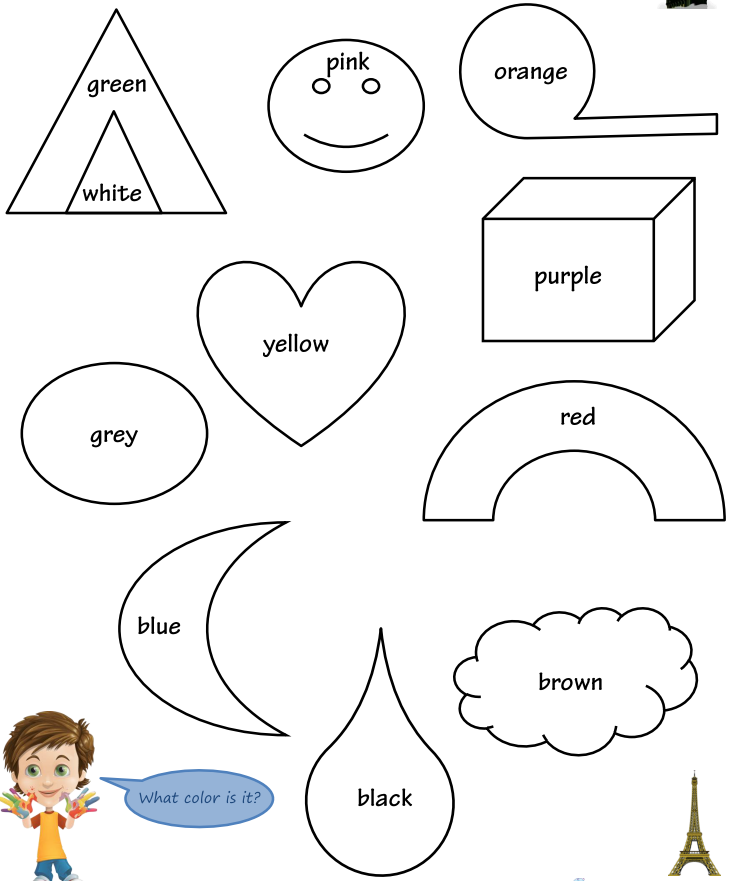 CORRECTION :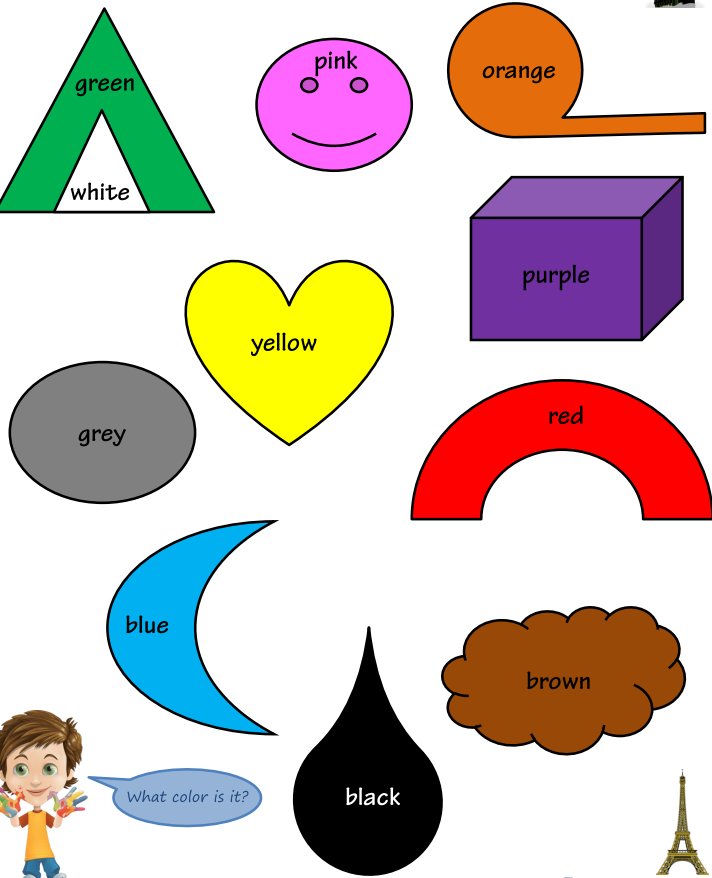 